Umwelt im Unterricht
www.umwelt-im-unterricht.de Arbeitsmaterial (Grundschule)Der richtige Umgang mit Reinigungsmitteln Mithilfe der Materialien recherchieren die Schüler*innen, welche Auswirkungen Reinigungsmittel auf die Umwelt und die Gesundheit haben können und wie man sie sachgemäß anwendet. Hinweise für LehrkräfteWas gehört noch zu diesen Arbeitsmaterialien?   Die folgenden Seiten enthalten Arbeitsmaterialien zum Thema der Woche „Frühjahrsputz: Umweltbewusst reinigen“ von Umwelt im Unterricht. Zum Thema der Woche gehören Hintergrundinformationen, ein didaktischer Kommentar sowie ein Unterrichtsvorschlag. Sie sind abrufbar unter:
https://www.umwelt-im-unterricht.de/wochenthemen/sauber-und-nachhaltig-zugleich-umweltbewusst-reinigen/ Inhalt und Verwendung der ArbeitsmaterialienDie Arbeitsmaterialien werden für den Unterrichtsvorschlag „Umweltschonend putzen“ genutzt. Sie umfassen eine Collage, welche verschiedene Gefahrensymbole und umwelt- und gesundheitsrelevante Inhaltsstoffe darstellt, sowie ein Arbeitsblatt, mit dessen Hilfe die Schüler*innen Gefahrensymbole auf Reinigungsmitteln analysieren sowie Hinweise für umweltschonendes Putzen recherchieren. Arbeitsblatt 1:
Warnsymbole auf Reinigungsmitteln: Wann droht Gefahr für Umwelt und Gesundheit?  Sind dir die Symbole schon einmal auf Reinigungsmitteln aufgefallen? Was könnten sie bedeuten?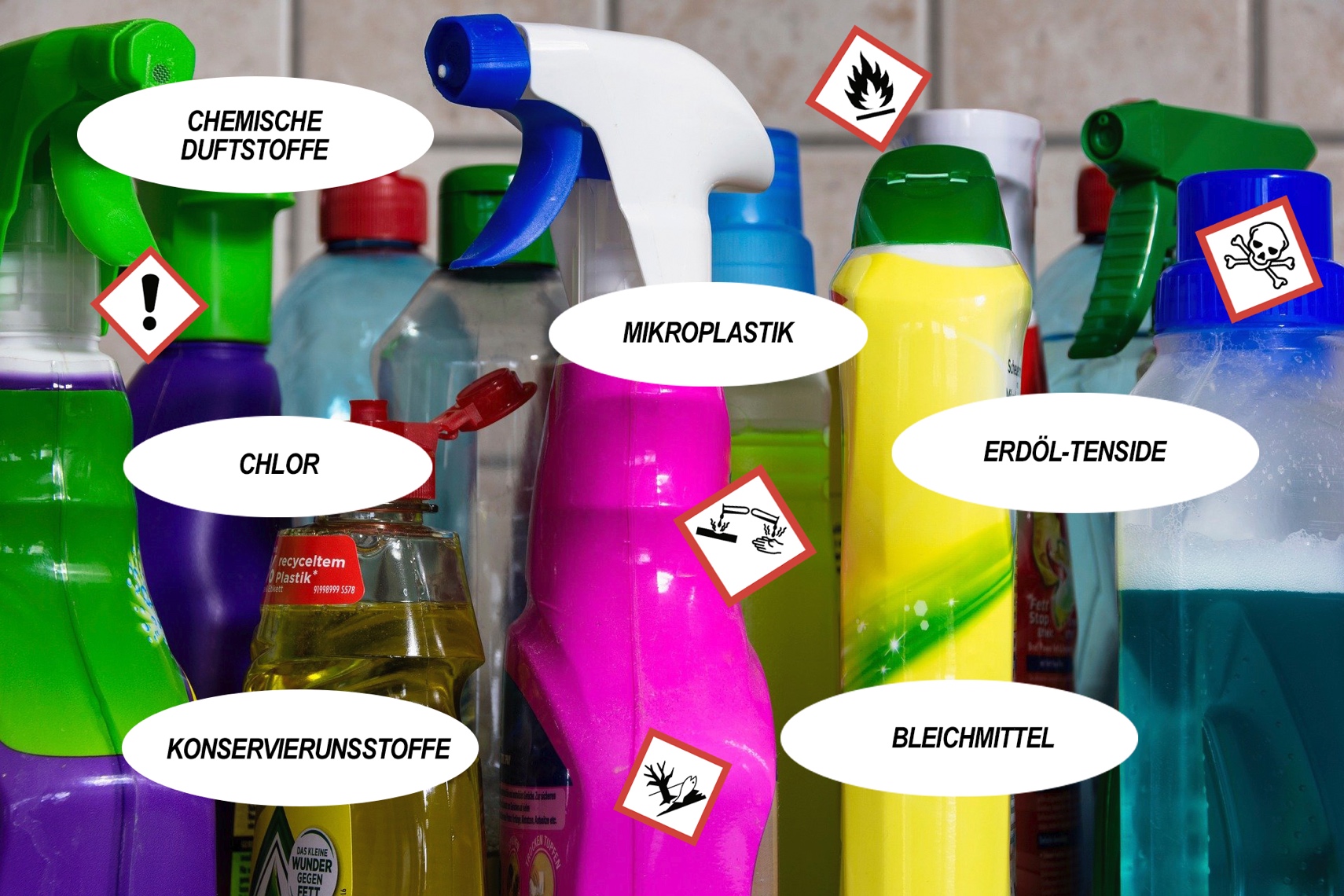 Arbeitsblatt 2:
Der richtige Umgang mit Reinigungsmitteln Für jeden Fleck und jeden Schmutz kann man ein spezielles Reinigungsmittel kaufen. Zum Teil sind diese jedoch schädlich für die Umwelt und die Gesundheit. Das kann man an bestimmten Symbolen erkennen. Was bedeuten die Symbole? Wie wendet man die Reinigungsmittel richtig an? Und welche Alternativen gibt es? ArbeitsauftragPartneraufgabe: Lest die Texte auf dieser und der folgenden Seite. Ordnet die darunter stehenden Symbole den Texten zu. Erstellt ein Infoblatt über ein Symbol und dessen Bedeutung.    __________   __________   __________   __________   __________   __________   __________   __________      __________      __________   Symbole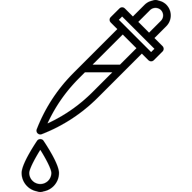 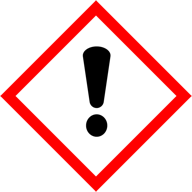 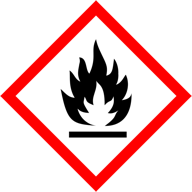 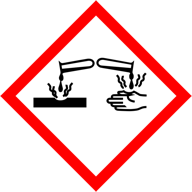 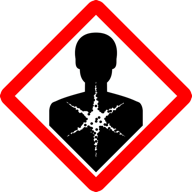 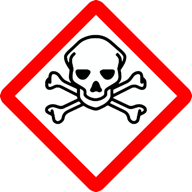 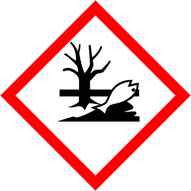 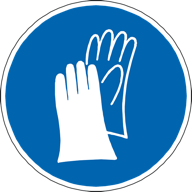 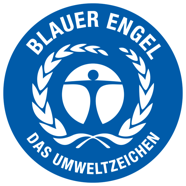 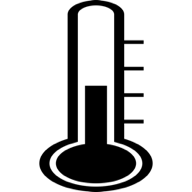 Bildlizenzen Symbol Dosierung: DinosoftLabs / Flaticon.com / Flaticon-LizenzSymbol Ausrufezeichen: OpenIcons / Pixabay.com / Pixabay-LizenzSymbol Flamme: OpenIcons / Pixabay.com / Pixabay-Lizenz Symbol Ätzwirkung: OpenIcons / Pixabay.com / Pixabay-Lizenz Symbol Gesundheitsgefahr: 13smok / Pixabay.com / Pixabay-Lizenz Symbol Totenkopf: 13smok / Pixabay.com / Pixabay-Lizenz Symbol Umwelt: OpenIcons / Pixabay.com / Pixabay-Lizenz Symbol Handschuhe: OpenIcons / Pixabay.com / Pixabay-Lizenz Symbol Blauer Engel: Publicgarden GmbH / Wikimedia.org / CC BY-SA 4.0Symbol Thermometer: OpenClipart-Vectors / Pixabay.com / Pixabay-LizenzPutzmittel: fotoblend / Pixabay.com / Pixabay-Lizenz